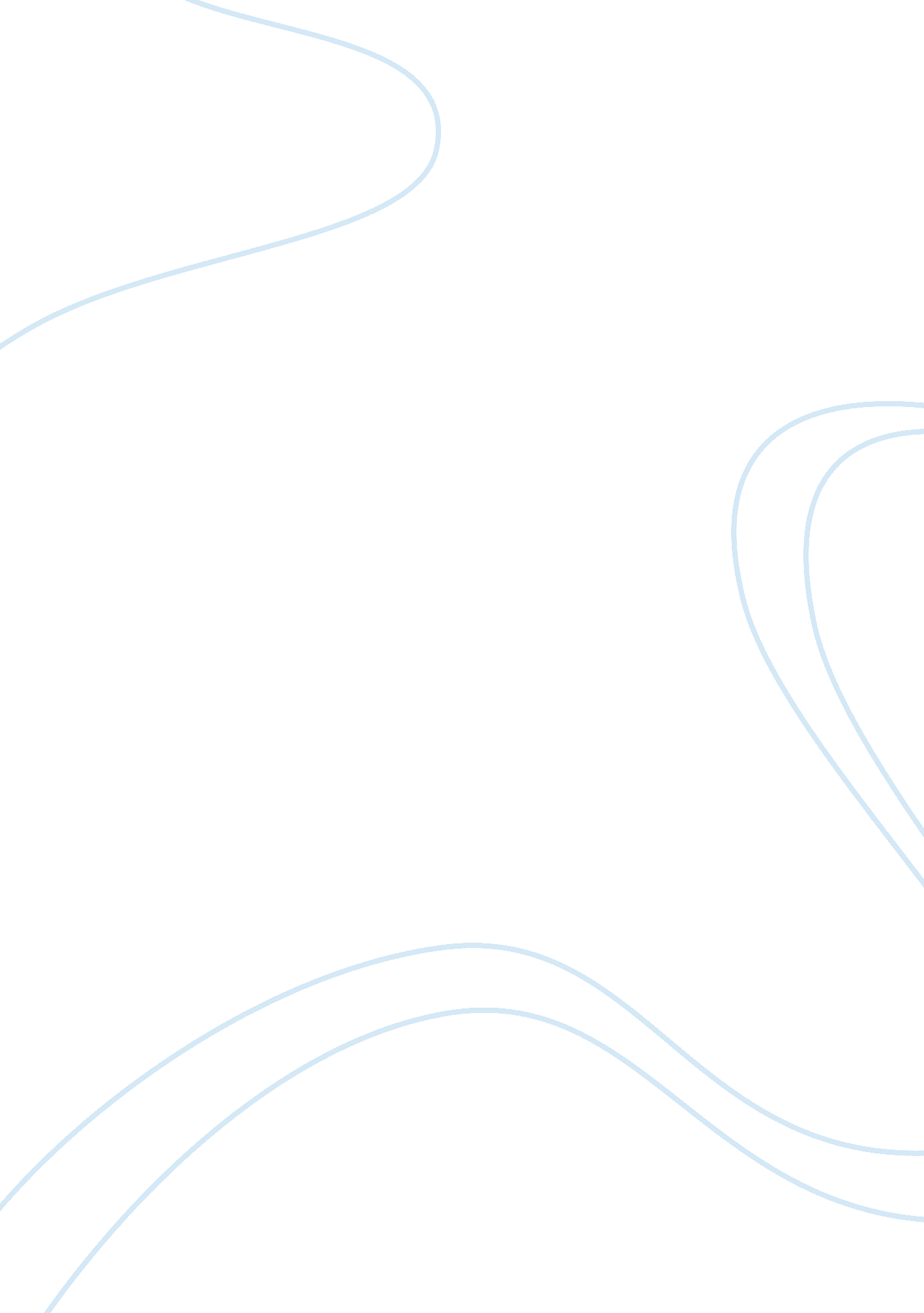 Casual datingFamily, Marriage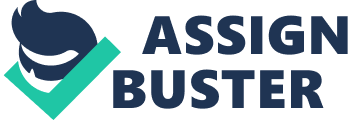 Causal dating is the condition in which people meet and goout together without any expectation for long-time period, devoted togetherness. When two human beings are casually courting, they may be spending time witheach other without any distinctive togetherness or any settlement so far insidethe future. Casual dating has taken on extra significance as marriages havebeen not on time until the late 20s. In several states of U. S. , the minimum ageof getting married is 28 or 29 years. Which means the common man or woman age18 to 25 may be dating or spending time with accomplice or partners, howeverthey’ll not have intentions to go into a committed meeting until much later. The principle factor of a casual dating is to givecompanionship during social interactions. This sort of relationship lets inpeople to get to know each other and spend time together without having amonogamous dating connected to a deeper stage of dedication, like marriage. Casual courting lets in two humans to enjoy activities together without beinginvolved in further commitments or obligations. Many people tend thus far anexpansion of companions prior to finding a marriage accomplice. The maindifference among these relationships is that a dedicated courting isone-of-a-kind, and two people make a promise to honour the date as well asincrease intimacy with each other. In casual dating relationships, companionsregularly date a numerous of people who will significantly be intimate withmore than one partner. There is constantly capability that a pair can make morecritical plans and a better level of dedication once they get to recognize eachother and determine to be monogamous. Monogamous casual dating occur after couplespass through a first section and decide to be specific. There’s no set ruleabout whether casual couples could have intimacy, and everyone has to make thisselection based totally on his or her own dreams and values 